My own business ideaThe name of my business is: 		......................................................My business will sell:			......................................................I came up with this idea because:	......................................................Where will I sell my product and why?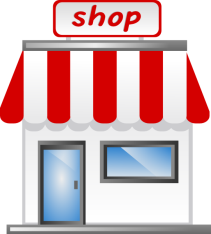 What does my product do and why does it do this?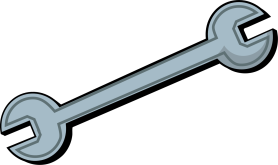 How much will I sell my product for and why?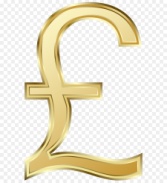 How will I get people to buy my product?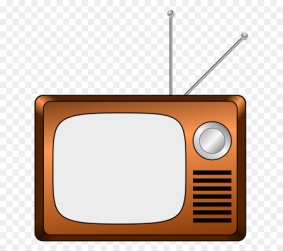 